Contoh Lampiran 1(KOP SEKOLAH)SURAT KETERANGANYang bertanda tangan di bawah ini:Nama					: Jabatan					:	 Instansi				: SMA/MA/SMK (Nama Sekolah)menerangkan bahwa:Nama					:Tempat, tanggal lahir			:NIP/NUPTK/NPK*			:No. KTP				:NPWP					:e-mail (pos-el) dan no. telepon	:Alamat					:Adalah benar Guru Sejarah yang bertugas di .... (Nama Sekolah) terhitung sejak tahun ....Surat keterangan ini dibuat dengan sebenarnya untuk dapat digunakan sebagaimana mestinya.  								Tempat, tanggal bulan tahun								Kepala Sekolah								(Nama Lengkap)								NIP/NIK**) Diisi jika adaContoh Lampiran 2SURAT PERNYATAAN BEBAS PLAGIARISMEKarya Tulis yang berjudul ...................................adalah hasil karya saya sendiri, dan semua sumber baik yang dikutip maupun dirujuk telah saya nyatakan dengan benarNama 			: .................................NIP/NUPTK/NPK 	: ...................................(Tempat, Tanggal, Bulan, Tahun)Meterai Rp 6000,00..........................................(Tanda Tangan & Nama lengkap)(NIP/ NUPTK/NPK*)*) Diisi jika adaContoh Lampiran 3Abstrak(Uraian singkat yang berisi deskripsi singkat tentang hasil penelitian)(maksimal 200 kata)(Kata Kunci : 5 kata)Contoh Lampiran 4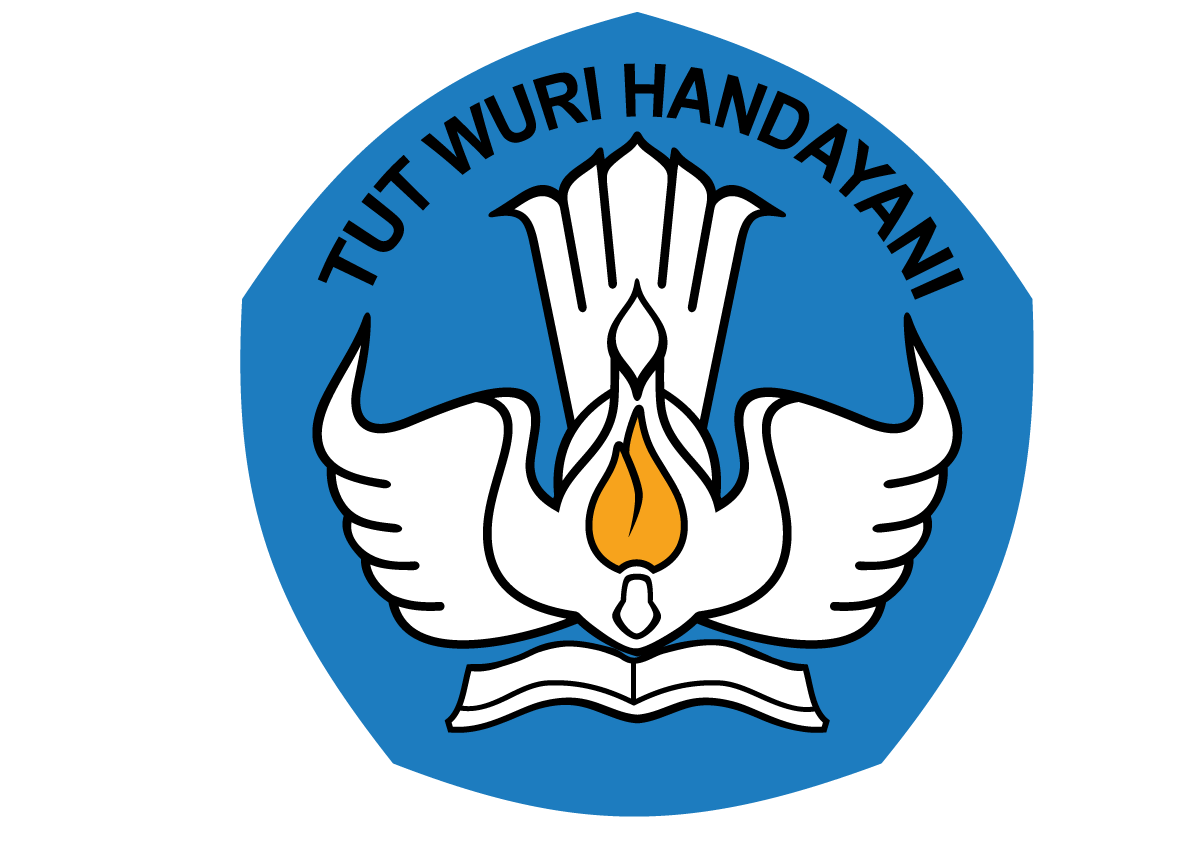 JUDUL KARYA TULIS (Times New Roman, Cetak Tebal, 16)NAMA PENULIS (Times New Roman, Cetak Tebal, 14)NIP / NUPTK / NPK (Times New Roman, Cetak Tebal, 14)NAMA SEKOLAH (Times New Roman, Cetak Tebal, 14)2019 (Times New Roman, Cetak Tebal, 14)Contoh Lampiran 5 : Format Penulisan Kutipan LangsungBahasa kias adalah cara pengungkapan pikiran melalui bahasa secara khas yang memperlihatkan jiwa dan kepribadian penutur bahasa (Keraf, 2004:113).Keraf (2004:113) menyatakan bahwa bahasa kias adalah cara pengungkapan pikiran melalui bahasa secara khas yang memperlihatkan jiwa dan kepribadian penutur bahasaContoh Lampiran 6DAFTAR PUSTAKABuku Kosim, E. 1981. Biografi dan Perjuangan Otto Iskandar Dinata. Bandung : Jurusan Sejarah Fakultas Sastra Unpad.Beik, Paul H, dan Laurence Lafor. 1959. Modern Europe : A History Since 1500. New York : Henry Holt and Company, Inc.Kartodirdjo, Sartono. 1966. “Makna Manifesto Politik 1925 dan Sumpah Pemuda 1928 dalam Pembangunan Bangsa”, dalam Ceramah Ilmiah Memperingati Hari Sumpah Pemuda. Yogyakarta : Akademi Ilmu Pengetahuan.Permana, R. Cecep Eka. 2001. “Dari “Empang Ka Hulu” Ke Bengkulu”, dalam Arung Samudera Persembahan Memperingati Sembilan Windu A.B. Lapian. Edi Sedyawati, Susanto Zuhdi (penyunting). Depok : Pusat Penelitian Kemasyarakatan dan Budaya Lembaga Penelitian Universitas Indonesia bekerjasama dengan Yayasan Abdi Karya IKAPI dan The Ford Foundation.       JurnalPurnama, Yuzar. 2013. “Fungsi dan Simbol Batik Khas Lampung”, dalam Patantjala Volume 5 Nomor 3 September 2013, hlm. 505—519.   Surat KabarWiduri Rahmatri. 2015. “Tol Tanjung Lesung dibangun Tahun Ini”. Koran Tempo, 24 Februari 2015, hlm. 21WebsiteStrunk, W. 1995. The Element of Style. Diunduh pada 5 Januari 2015. Bartleby Library. http://www.colombia.edu/acis/bartleby/strunk.